Τα γράμματαΓραμματάκια στη σειράέμαθα να βάζωκι έχω περισσή χαράπου όλα τα διαβάζω.Η δασκάλα μου η καλήμ’ έκαμε ξεφτέρικαι την αγαπώ πολύπου τόσα με μαθαίνει.Κι όσο αλήθεια στο σχολειό	πιο πολλά μαθαίνω,γίνομαι και πιο καλόκαι πιο ευτυχισμένο.Στων γραμμάτων τη γιορτήτώρα σας δηλώνω,πως για όσα έμαθαμπορώ να καμαρώνω.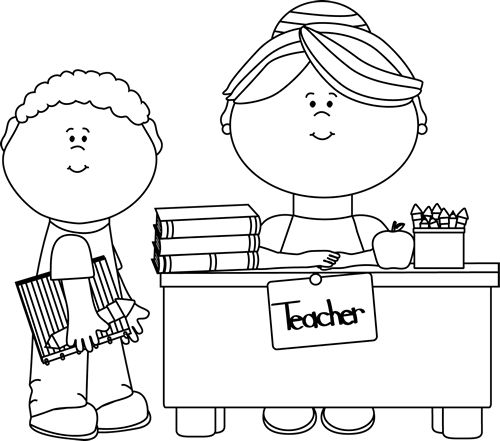 